Рекомендации родителям.Лексическая тема «Зима»	Данные упражнения помогут сформировать, обогатить и систематизировать словарный запас по лексической теме: «Зима».Вспомните все времена года и определите, какое время года сейчас? Назови предшествующее зиме и последующее за зимой время года. Какие изменения произошли зимой в природе? Познакомить ребенка с названиями зимних месяцев.Упражнение «Скажи наоборот»: Закончи предложения. Летом дни жаркие, а зимой — холодные.Летом небо светлое, а зимой — ____________________Летом день длинный, а зимой —____________________Летом солнце яркое, а зимой — ____________________Весной лед на реке тонкий, а зимой — ___________________    Одни сосульки длинные, а другие — ____________________Снег мягкий, а лед —  _____________________Выбери, назови и обведи в кружок предметы, которые подходят для зимних развлечений на улице.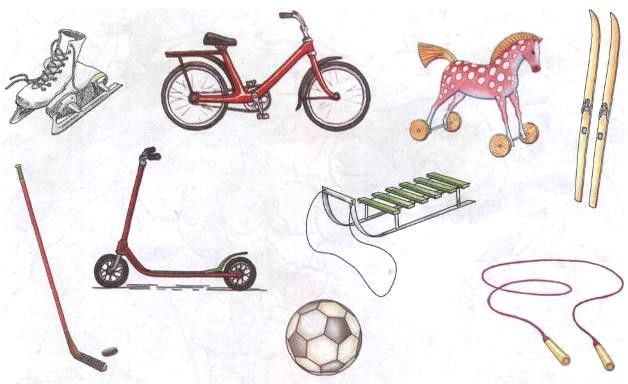 Упражнение «Подбирай, называй, запоминай»: Закончи предложения (подбери и назови как можно больше слов-определений и слов-действий).Зима (какая?) — холодная, снежная, морозная, долгая. Снег (какой?) — ___________________________________________________________Снежинки (какие?) — ______________________________________________________Лед (какой?) — ____________________________________________________________ Погода (какая?) — _________________________________________________________Снежинки зимой (что делают?) — падают, вьются, кружатся, искрятся, блестят.Лед на солнце (что делает?) — _______________________________________________Мороз (что делает?) — _____________________________________________________Дети на зимней прогулке (что делают?) —_____________________________________Метель (что делает?) — _____________________________________________________Упражнение «Помоги Кате»: Выбери зимнюю одежду, обувь, головные уборы и раскрась их цветными карандашами. Расскажи, что ты одеваешь зимой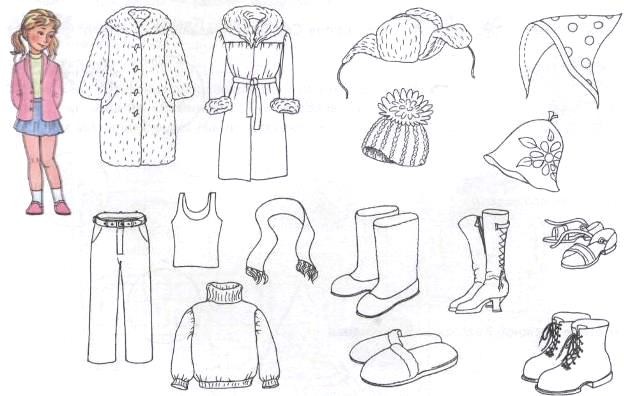 Желаю успехов!Учитель-логопед Галина Сергеевна